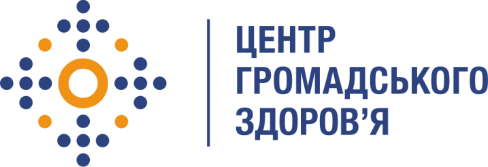 Державна установа «Центр громадського здоров’яМіністерства охорони здоров’я України» оголошує конкурс на відбірКонсультанта з розробки стандартних операційних процедур для проведення дослідження «Ситуаційний аналіз системі нагляду за смертністю у зв'язку з ВІЛ та госпітальне спостереження за ВІЛ-асоційованою смертністю в Україні»Назва позиції: Консультант з розробки стандартних операційних процедур для проведення дослідження «Ситуаційний аналіз системі нагляду за смертністю у зв'язку з ВІЛ та госпітальне спостереження за ВІЛ-асоційованою смертністю в Україні»Період виконання робіт: листопад – грудень 2020 рокуРівень зайнятості: часткова Загальна інформація: Конкурс проводиться в рамках проекту «Підтримка системи епідеміологічного нагляду за ВІЛ і системи управління/поліпшення якості лабораторій Міністерства охорони здоров'я України, покращення використання стратегічної інформації та розбудова потенціалу громадської охорони здоров'я в рамках Надзвичайної ініціативи Президента США з надання допомоги у боротьбі з ВІЛ/СНІД (PEPFAR)», що впроваджується Державною установою «Центр громадського здоров'я Міністерства охорони здоров’я України» (далі – ДУ «Центр громадського здоров'я МОЗ України», ЦГЗ) за підтримки Федерального агентства «Центри контролю та профілактики захворювань США» (CDC) в рамках Надзвичайної ініціативи Президента США з надання допомоги у боротьбі з ВІЛ/СНІД (PEPFAR). Вимоги до кандидатів: Вища медична або біологічна освіта; Досвід роботи, знання українських та міжнародних рекомендацій, нормативних документів у сфері епідеміологічного та лабораторного моніторингу за ВІЛ-інфекцією/СНІДом, патологоанатомічних досліджень. Досвід з дослідницької діяльності, знання стандартів проведення досліджень.  Гарне знання ділової української та англійської мови;Належний рівень роботи з комп’ютером, знання MS OfficeОсновні обов'язки:Розробка стандартних операційних процедур для забезпечення лабораторного компоненту дослідження «Ситуаційний аналіз системі нагляду за смертністю у зв'язку з ВІЛ та госпітальне спостереження за ВІЛ-асоційованою смертністю в Україні», а саме:забір зразків трупного матеріалу при підозрі або наявності ВІЛ-інфекції; здійснення тестування на ВІЛ та встановлення діагнозу ВІЛ-інфекція відповідно до національного протоколу;підготовка, зберігання та транспортування зразків для здійснення дослідження на вірусне навантаження ВІЛ;Особисті якості та навички: особа, яка обіймає цю посаду, має бути дисциплінованою, мати відмінні комунікативні навички, бути організованою, уважною до деталей, бути дипломатичною і тактовною, вміти виконувати всі завдання вчасно, мати здатність як до самостійної, так і до командної роботи.Резюме мають бути надіслані електронною поштою на електронну адресу: vacancies@phc.org.ua із копією на v.martsynovska@phc.org.ua. В темі листа, будь ласка, зазначте: «231-2020 Консультант з розробки стандартних операційних процедур для проведення дослідження «Ситуаційний аналіз системі нагляду за смертністю у зв'язку з ВІЛ та госпітальне спостереження за ВІЛ-асоційованою смертністю в Україні»Термін подання документів – до 17 листопада 2020 року, реєстрація документів завершується о 18:00.За результатами відбору резюме успішні кандидати будуть запрошені до участі у співбесіді. У зв’язку з великою кількістю заявок, ми будемо контактувати лише з кандидатами, запрошеними на співбесіду (тобто вони стають учасниками конкурсу). Умови завдання та контракту можуть бути докладніше обговорені під час співбесіди.Державна установа «Центр громадського здоров’я Міністерства охорони здоров’я України» залишає за собою право повторно розмістити оголошення про вакансію, скасувати конкурс на заміщення вакансії, запропонувати посаду зі зміненими обов’язками чи з іншою тривалістю контракту.